Nombre________________Fecha ___ / ____ / ____Hora_____Colorea azul el caballo más imaginativo de todos.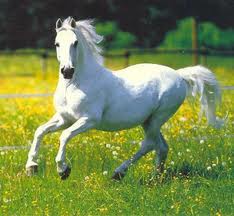 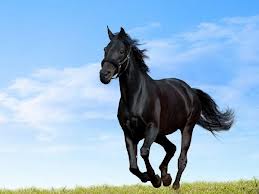 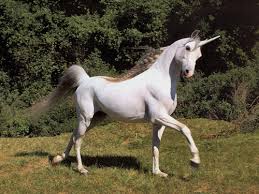 Colorea amarillo la cascada más impresionante de todas.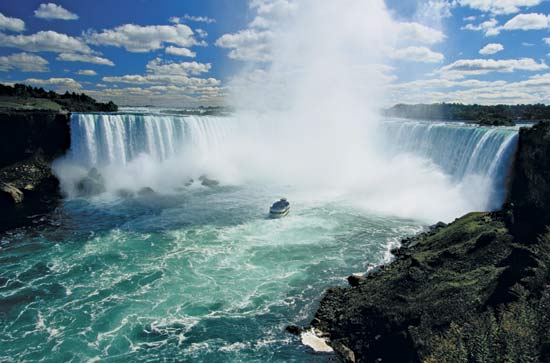 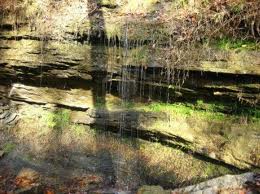 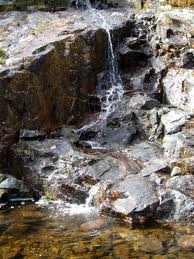 Colorea rojo el coche más clásico de todos.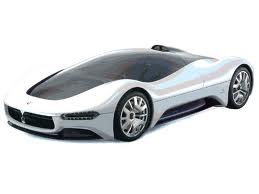 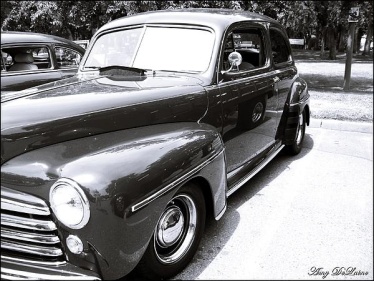 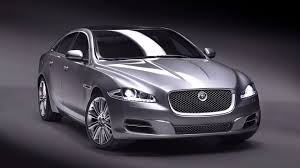 Colorea verde el refresco más original de todos.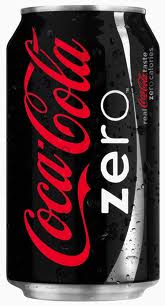 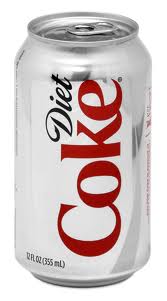 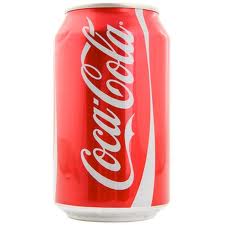 Colorea amarillo la rosa más maravillosa de todas.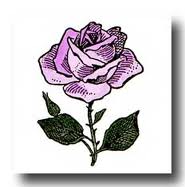 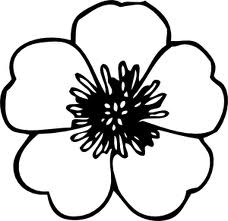 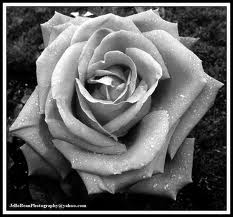 Colorea rojo el hombre más realístico de todos.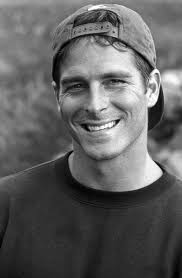 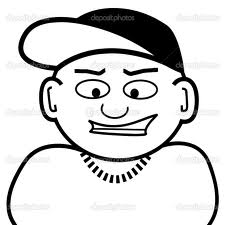 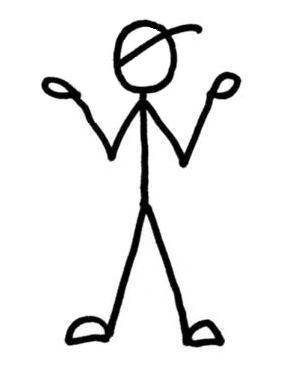 Colorea azul los muebles más modernos de todos.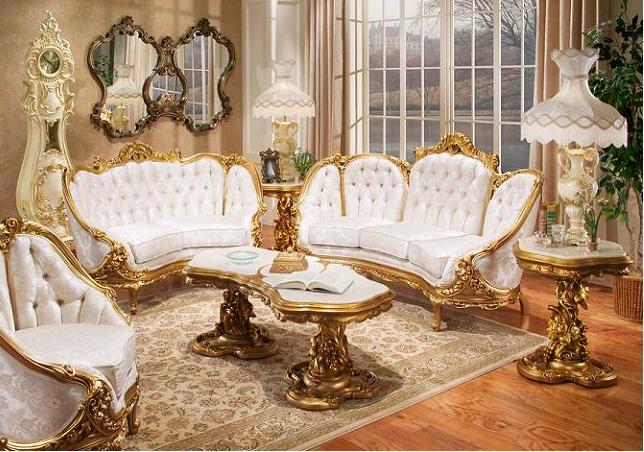 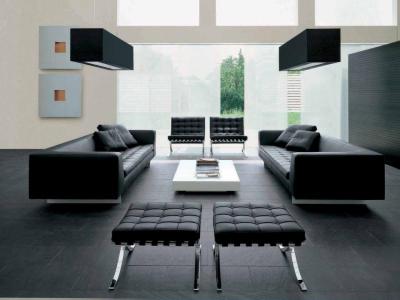 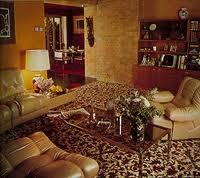 